Fortpflanzung am Beispiel der Amsel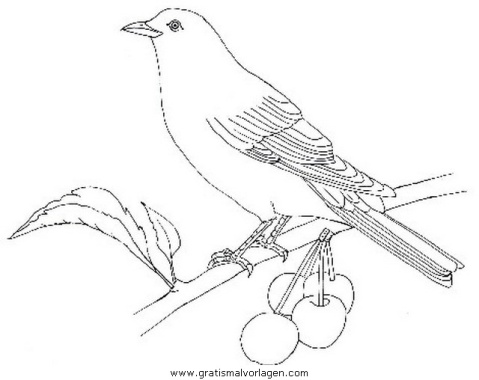 1. Vogelsang:____________________________________________________________________________________________________________________________________________________________________________________2. Männchen besetzen Reviere:____________________________________________________________________________________________________________________________________________________________________________________3. Paarbildung:____________________________________________________________________________________________________________________________________________________________________________________4. Paarung:____________________________________________________________________________________________________________________________________________________________________________________5. Nestbau und Eiablage:____________________________________________________________________________________________________________________________________________________________________________________6. Brutpflege:____________________________________________________________________________________________________________________________________________________________________________________NesthockerNestflüchter_______________________________________________________________________________________Beispiele: 	_________________ 		_________________		________________________________________________________________________________________________________Beispiele: 	_________________ 		_________________			_________________